Государственное учреждение - Отделение Пенсионного фонда Российской Федерации 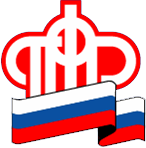 по Калининградской областиЭлектронные услуги и сервисы ПФРКалининград, 13 июля 2020 года. Информируем о реализации на сайте ПФР в разделе «Электронные услуги и сервисы ПФР» общедоступного сервиса передачи отчетности по форме СЗВ-ТД. Данный сервис позволяет отправить заранее подготовленную отчетность   через «Кабинет страхователя» в разделе «Отчетность» выбрав сервис «Загрузить проект отчетности». Сервис позволяет провести форматно – логическую проверку отчетности, открыть печатное представление загруженной отчетности для просмотра, присвоить номер переданному пакету.Отчетность от не авторизированных страхователей (не имеющих усиленную квалифицированную электронную подпись - УКЭП) будет сохраняться в течение месяца в профиле страхователя в статусе «Черновик». После просмотра печатной формы отчетности и проведения сверки с бумажным вариантом, представленной страхователем, в случае совпадения информации специалистом территориального органа ПФР будет ссделана отправка сведений в обработку.Преимущества использования данного сервиса для страхователей, не имеющих УКЭП, заключается в том, что результаты обработки отчетности отразятся в профиле страхователя. Подробная инструкция по использованию общедоступного сервиса для передачи отчетности по форме СЗВ-ТД с использованием раздела «Электронные услуги и сервисы ПФР» находится на сайте ПФР в разделе  «Страхователям региона» - «Электронный документооборот».